NAMA 			: FANNY DWIKARTINI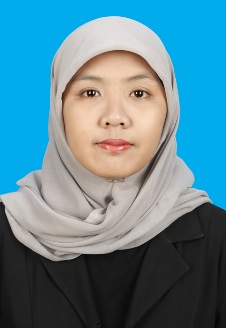 TEMPAT LAHIR		: JAKARTATANGGAL LAHIR		: 27 APRIL 1993AGAMA			: ISLAMSTATUS			: BELUM MENIKAH     KEWARNEGARAAN		: INDONESIA (WNI)      TINGGI/BERAT		: 165 CM/ 53 KGALAMAT KTP                             : JALAN BETUNG VIII NO.406 RT/RW 008/008 PONDOK BAMBU,DUREN SAWIT, JAKARTA TIMURDOMISILI                                    : PERUMAHAN GRAND PRIMA BINTARA BLOK CA NO.9, Bekasi BaratEMAIL			: fanny.dwikartini@gmail.comNO.HANDPHONE		: 089690525503 – 085211569697 (whatssapp/line only)PENDIDIKAN FORMALTK ASSYAKIRIN PONDOK BAMBU	1996 – 1999 SDN 01 PAGI PONDOK BAMBU 		1999 – 2005 SMPN 51 JAKARTA TIMUR		2005 – 2008SMAN 36 JAKARTA TIMUR		2008 – 2011 INSTITUT TEKNOLOGI BANDUNG (KRIYA TEKSTIL) 2011PENDIDIKAN NON FORMALARITMATIKA		1999 - 2004LIA PRAMUKA		2005 – 2007LIA PRAMUKA		2008 – 2009ENGLISH FIRST		2010ADOBE PREMIER	2013CONVERSATION ITB	2014PENGALAMAN ORGANISASITAEKWONDO				2005MARCHING BAND			2005KARYA ILMIAH				2006KARYA ILMIAH				2008UNIT KEBUDAYAAN JEPANG ITB		2011 – 2014KEMENTERIAN SENI BUDAYA ITB	2012 – 2014HOBBYMEMBACA, MENULIS, MENDENGAR MUSIKKEAHLIANMICROSOFT WORD MICROSOFT POWERPOINTKEMAMPUAN BAHASA INGGRIS KEMAMPUAN INTERNETCorel DrawPENGALAMAN BEKERJA2015 (Oktober-November) – Freelance – Gaphic Designer – Kementrian Pekerjaan Umum dan Perumahan Rakyat2016 (Februari-Juli) – Full Time – Graphic Designer – PT Planner IndonesiaDemikian riwayat hidup ini saya buat dengan sebenarnya.											Bandung, 17 JULI 2016											         Fanny Dwikartini